CITY OF KINGSTON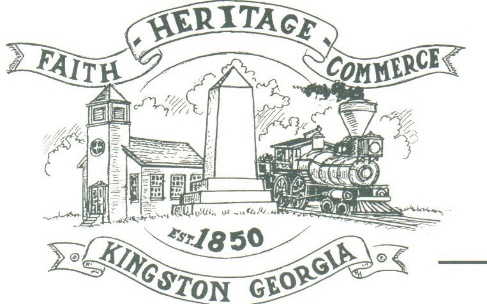 30 West Main St., Kingston, GA 30145COUNCIL MEETING – CITY HALLMarch 2, 2020 – 6:00 p.m.The meeting began at 6:00 p.m. in attendance was Mayor Elbert “Chuck” Wise, council members, Payton Silvers, and Louise Howell, Michael McFarland, Louise Young-Harris, Chief T.J. Sosebee, and City attorney Brandon Bowen. There were 27 attendees.The meeting began with Louise Young-Harris leading the invocation. The Pledge of Allegiance followed.SIGN IN PERMISSION TO SPEAKNo one signed to speakAPPROVAL OF PREVIOUS MINUTESLouise Young-Harris made a motion to approve previous minutes. The motion was seconded by Michael McFarland. Motion was carried unanimously.APPROVAL OF AGENDA Payton Silvers made a motion to approve the agenda.  The motion was seconded by Louise Howell. Motion was carried unanimously.KDDA UPDATE	Michael McFarland spoke about the KDDA wanting to set up a meeting with council. The KDDA will redo signs at Hardin Bridge Road both side of 411. Charlie Pecchio spoke of application submission to HGTV Hometown take over.  A request was made to vote Julian Powell as KDDA secretary. Louise Young-Harris made a motion to approve Julian Powell as KDDA secretary. The motion was seconded by Payton Silvers. Motion was carried unanimously. UPDATE/APPROVE KDDA MAP CHANGESPayton Silvers made a motion to approve the KDDA map changes. The motion was seconded by Louise Young-Harris. Motion was carried unanimously.APPROVEL TO ALLOW CURRENT 5 MEMBERS OF PLANNING AND ZONING BE THE VARIANCE BOARDPayton Silvers made a motion to approve the current 5 members of Planning and Zoning to be the Variance board. The motion was seconded by Louise Howell. Motion was carried unanimously.RECOGNIZE NOAH WOODS/SMALL TOWN HEROCounty Commissioner Steve Taylor presented a Proclamation in honor of Noah. Mayor Wise and Council member Payton Silvers presented Noah with a Small Town Hero Plaque, $100 gift card and a fire fighter uniform. Council members, Louise Howell, Michael McFarland, Louise Young-Harris, Payton Silvers and Mayor Wise presented Noah with a T-shirt and quilt donated from Stella Hopkins with patches donated all over the world.COUNCIL COMMENTSMayor Wise thanked the County Commissioner, Fire Chief and the other firemen for attending and being a part of Noah’s recognition. Louise Young-Harris spoke of how proud of our small town hero and his great deed.ADJOURNMENTPayton Silvers made a motion to adjourn at 6:29 p.m. Louise Howell seconded the motion. Motion was carried unanimously._____________________________                                   ________________________   Mayor Elbert “Chuck” Wise, Jr.                                                       City Clerk, Kelly L. Ensley